Week beginning 22.2.21                                Weekly Timetable for Year 1 (1MW and 1GS) 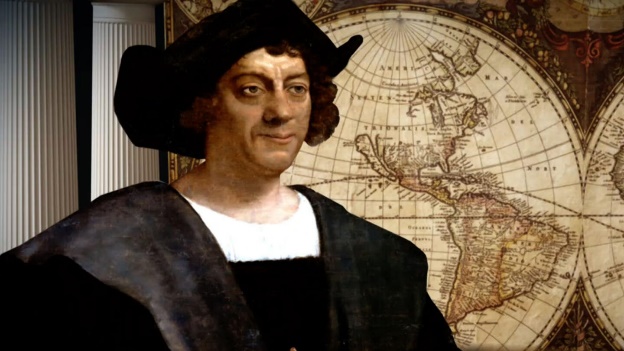 We are trying to provide a wide range of activities, please do not feel like you have to do all of them. Some fun extra activities to try at home:Make a boat - https://www.youtube.com/watch?app=desktop&v=981t1yRjGFc Make a boat using construction materials.Dress up as an explorer for the day – see what you can find. Make a list of all the things you would need if you were to go exploring. Draw your own map of your local area. 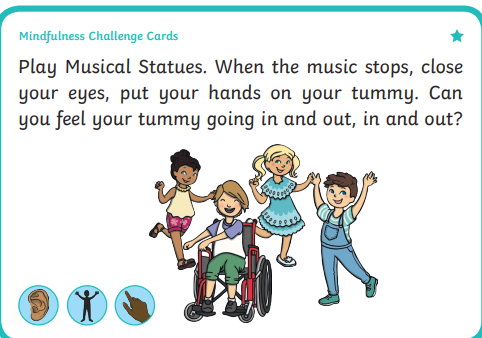 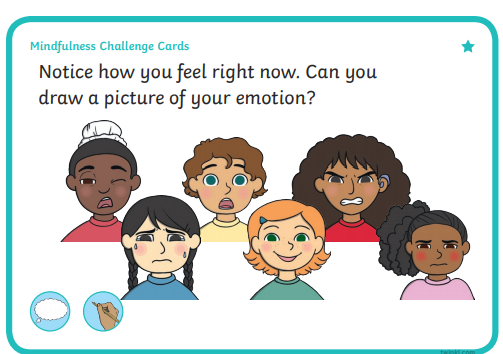 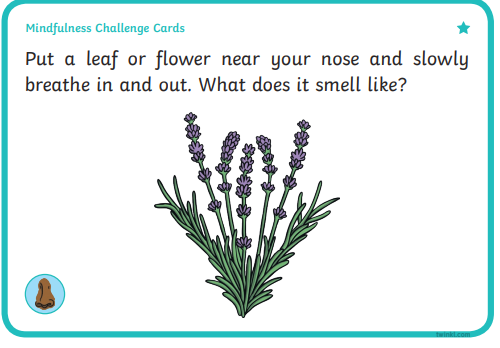 We would love to see some photos of your child’s work, so please email them to us    vanessa.skinner@grahamjamesacademy.co.uk       faye.gilmore@grahamjamesacademy.co.uk        michelle.walker@grahamjamesacademy.co.uk Take care and stay safe.From the Year 1 Team Letters and Sounds20 minsReading time10/15 minsMaths Time25 minsSpellings10 minsEnglish/Topic30 minsOther subjects or activities25 mins MPhase 5 Today we are learning the sound au (this is a tricky one) like in Paul, launch, August and jaunty. Children to complete the roll and read. Phase 3 Recap the sound ai like in rain, hail, Gail and pain. Children could watch Geraldine or alphablocks. Children to complete the ai spelling activity sheet (page 1)Reading This week we are focusing on vocabulary.Whilst you are reading discuss the meaning of different words e.g. what word means the same as?Complete the Victor Spots sheets 6 and 7 – the sheets are quite simple but please use them as discussion points for vocabulary. MathsWhite RoseOne more one less first partWatch the video then complete the sheet.https://vimeo.com/503093120Then complete the work sheet. Spellings This weeks spelling are:theadototodaysaidChildren to read each word in turn then to spell each word – make sure you let them see the correct spellings so that today they can copy them!History/English https://www.bbc.co.uk/bitesize/topics/zhpchbk/articles/znchkmn Watch video (link above) and read PowerPoint about Christopher Columbus. Who is Christopher Columbus? What is an explorer?Create a poster about Christopher Columbus to show what you have found out. YogaCosmic Kids Yoga on YouTubeKids Yoga About Boats! ⛵ Yoga Club (Week 26) | Cosmic Kidshttps://www.youtube.com/watch?v=PCdWB65XXEQ TPhase 5 Continue to practice the sound au. Children could watch Geraldine.Children to complete the real and nonsense word sheet for the sound au. Phase 3 Children to recap the sound ee like in jeep, deep, see and weep. Children could practice reading and writing the words. Children to complete the ee sheet (page 2). Reading ComprehensionWinter Phase 4 Early Reading Comprehension activity sheetMathsWhite Rose One more one less Watch the video then complete the activity sheet.https://vimeo.com/503098045Spellings Spelling shapes Draw one shape for each word. Then write a spelling word in each shape e.g. 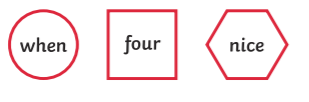 History/English Write a sentence about Christopher Columbus. Then draw a picture to go with it. For example,Christopher Columbus began sailing when he was a teenager. The king and queen of Spain gave Christopher Columbus money to buy the ships.** Please make sure children have a capital letter for the start of a sentence and a name, they need to use finger spaces and end with a full stop.ScienceFloating and sinking experiment National Oak Academy – Key stage 1 – Science – materials – lesson 4 Which materials float and sink. https://classroom.thenational.academy/lessons/which-materials-float-and-sink-cdj66c There is a sheet available if you would like to perform the test at home. Number formation power point – children to practice writing numbers 0-10.WPhase 5 Children to complete the phase 5 picture and caption matching sheets. Complete some today and some tomorrow. They are some sounds we have not covered yet, so please try your best. Phase 3 Recap the trigraph igh like in fight, night, might and bright. Children to watch Geraldine or practice reading and writing the words. Children to complete the igh sheet (page 3). ReadingUse a dictionary or google to find the meanings to these words:Explorer Travel Voyage Navigate You will need an adult to help you. MathsWhite roseCompare objects within 50Watch the maths video and then compete the activity sheet.https://vimeo.com/503099894SpellingsUpper and Lower Write each of your spelling words two times. First, write each word in upper case letters. Then, write each word in lower case letters. English/GeographyUse Google Earth to look at the area that you live in. What can you see? Can you recognise things near your house? Art/TopicHow to draw a globe – Art hub for kids Yotube https://www.youtube.com/watch?v=hDAQGJCFYrM PSHE Please see wellbeing craft idea sheet. THPhase 5 Children to carry on completing the phase 5 picture and caption matching sheets. They are some sounds we have not covered yet, so please try your best. Phase 3 Recap the sound oa like in goat, boat, moat and float. Children could watch Geraldine or practice reading and writing the words. Children to complete the oa sheet (page 4)Reading Reading Comprehension Zoom to the MoonMathsWhite roseCompare numbers within 50Watch the video and then complete the activity sheet.https://vimeo.com/503102857SpellingsThree timesWrite each of your spelling words three times using a different coloured crayon, pen or pencil. EnglishComplete the Christopher Columbus cut and stick sheet. Put the different events in order starting with the earliest first. Wellbeing timeYouTubeMoon and Stars (Peace Out: Guided Meditation for Kids) | Cosmic Kids https://www.youtube.com/watch?v=QQCnWvwrO8U PSHEUse Oak National AcademyKey Stage 1, RHE (PSHE)
forever friends – Who am I? - lesson 1https://classroom.thenational.academy/units/forever-friends-45e8 Letter formation power point – children to practice writing lower case letters.FPractise any sound from the week – either spelling a word with each sound or play a game e.g. sentence substitution, rocket rescue, make a match and sentences – all on phonics play. Phase 3 – Children to play roll and read. Challenge – Can you use your words to your own sentences? ReadingRead one of your own books and discuss what different words mean. Maths Game Day  Complete some or all of the games:NumbotsTopmarks website – hit the button gameTopmarks – robot additionTopmarks – the daily 10 (within this game you can choose different maths concepts).Ict games .com – save the whale – number bonds gameIct games .com – twilight take awaySpellingsTest your child on the spellings for the week!Make it fun though as some of them are quite tricky.  Grammar and Punctuation lesson Children may need a little bit of help/reminding with some of the activities. Please complete Grammar sheet page 1.Music Use Oak National Academy Key Stage 1 – Music – Pulse – lesson 6- Identifying tempo: Terminologyhttps://classroom.thenational.academy/units/pulse-769c 